Poniedziałek 29.03.2021r. 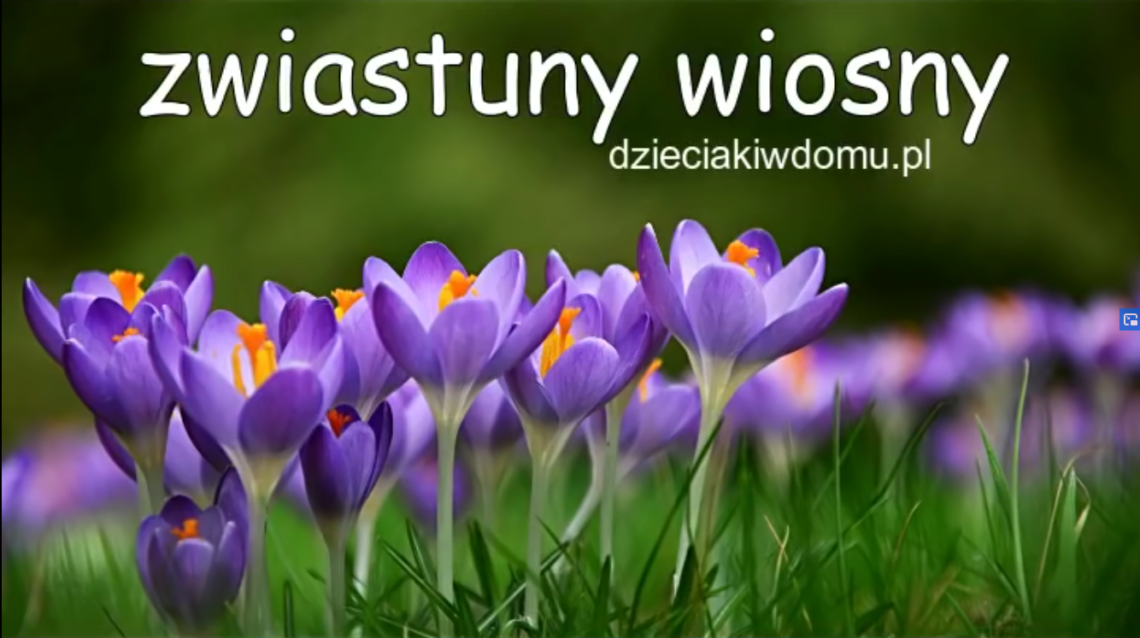 Obejrzyjcie z uwagą film na temat wiosny! https://www.youtube.com/watch?v=n48RQ4OpHZA Drogie dzieci! Przyszła do nas Wiosna, porozmawiajmy  na temat kwiatów wiosennych i pierwszych zwiastunów wiosny. Oto kilka propozycji pracy na zorganizowanie czasu w domu z rodzeństwem lub rodzicami. Mamy nadzieję, że wybierzecie coś dla siebie. 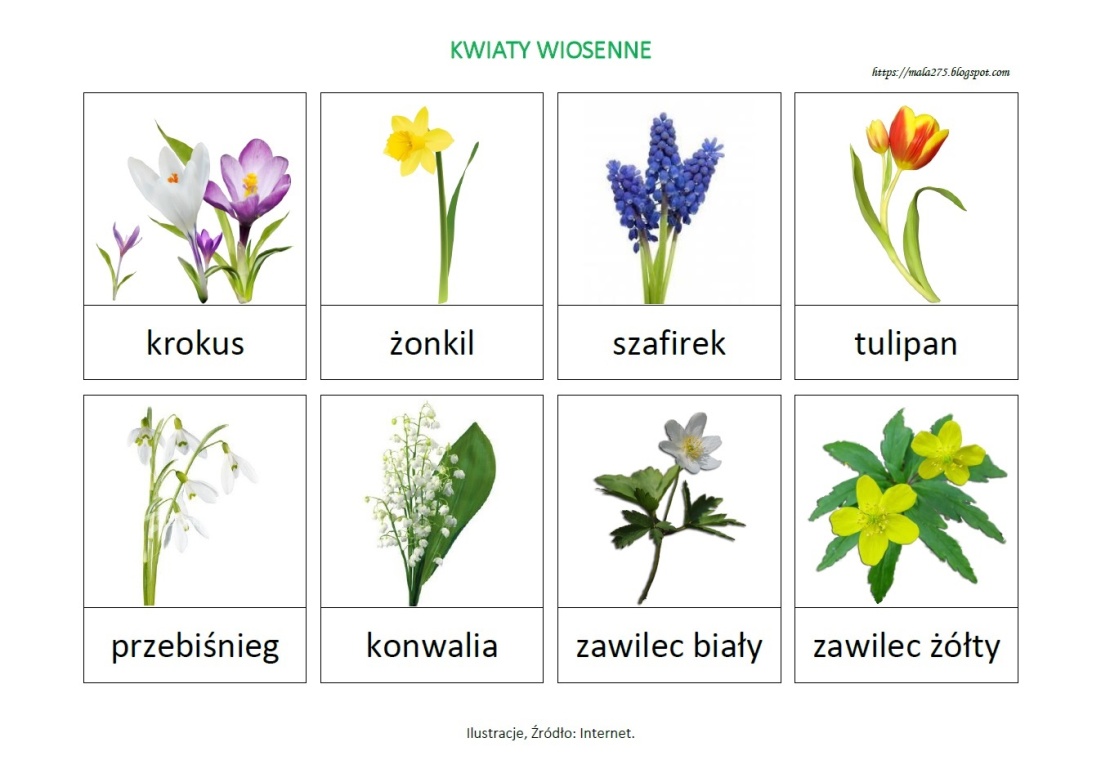 Nazwij kwiaty, podziel ich nazwy na sylaby, określ pierwszą głoskę w wyrazie  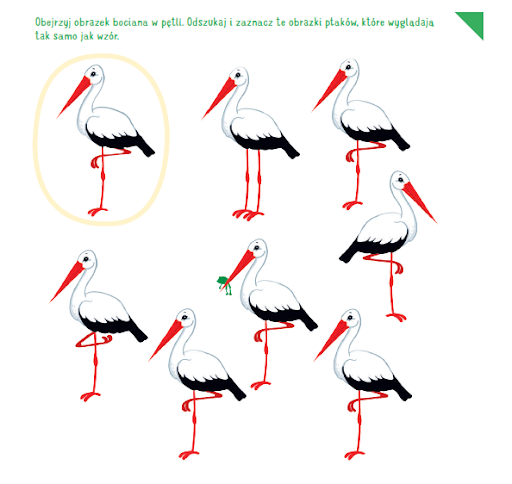 Obejrzyj obrazek bociana w pętli. Odszukaj i zaznacz te obrazki, które wyglądają tak samo jak wzór 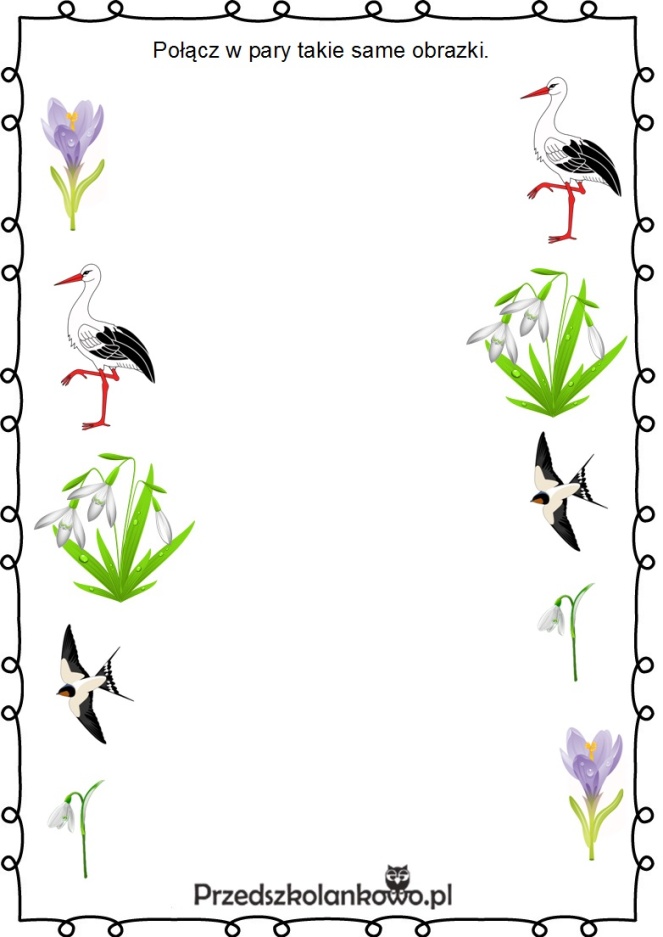 Połącz w pary takie same obrazki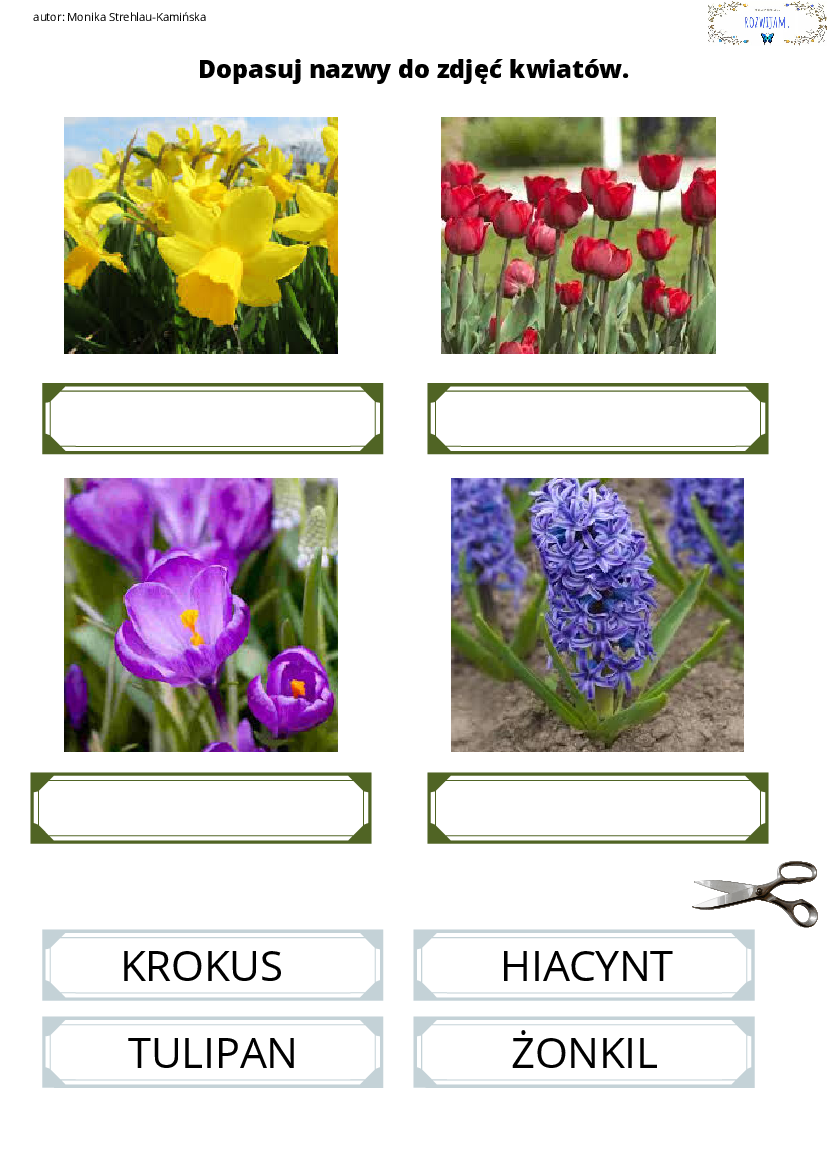  Dopasuj nazwy do zdjęć kwiatów.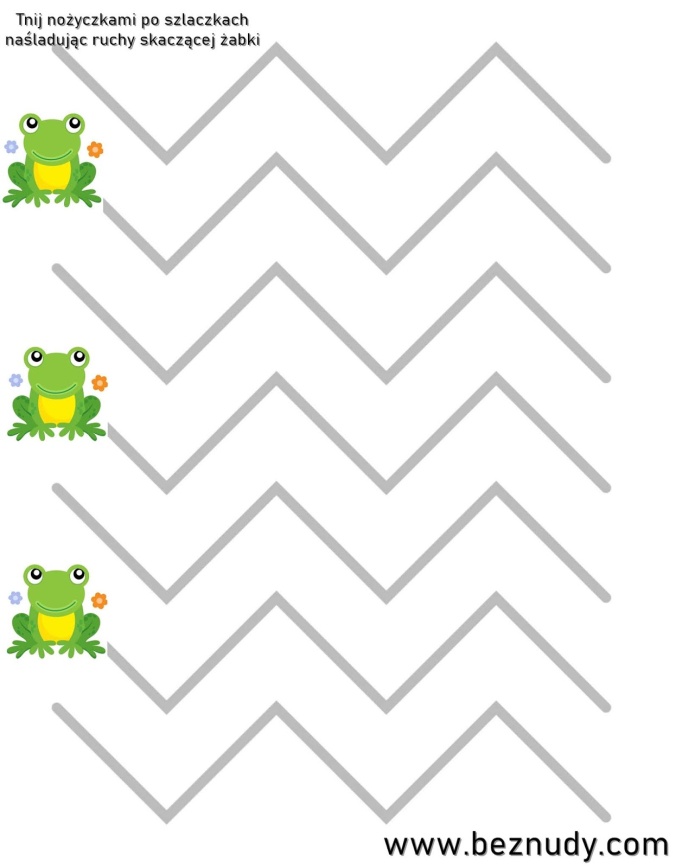 Tnij nożyczkami po szlaczkach, naśladując  ruchy skaczącej żabki!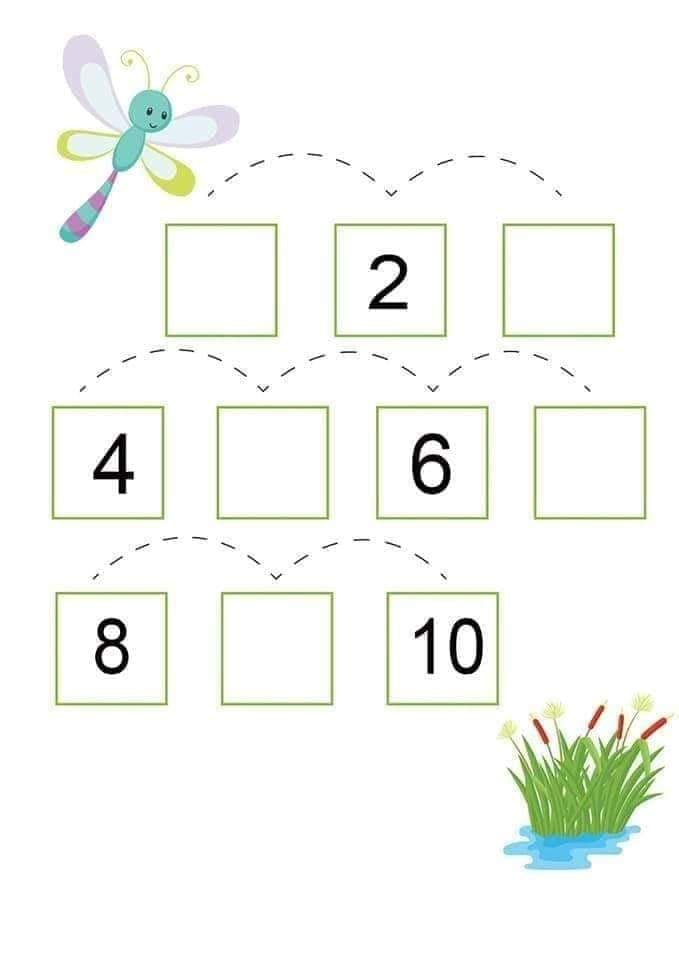 Wstaw brakujące liczby w pustych polach. Policz od 1 do 10.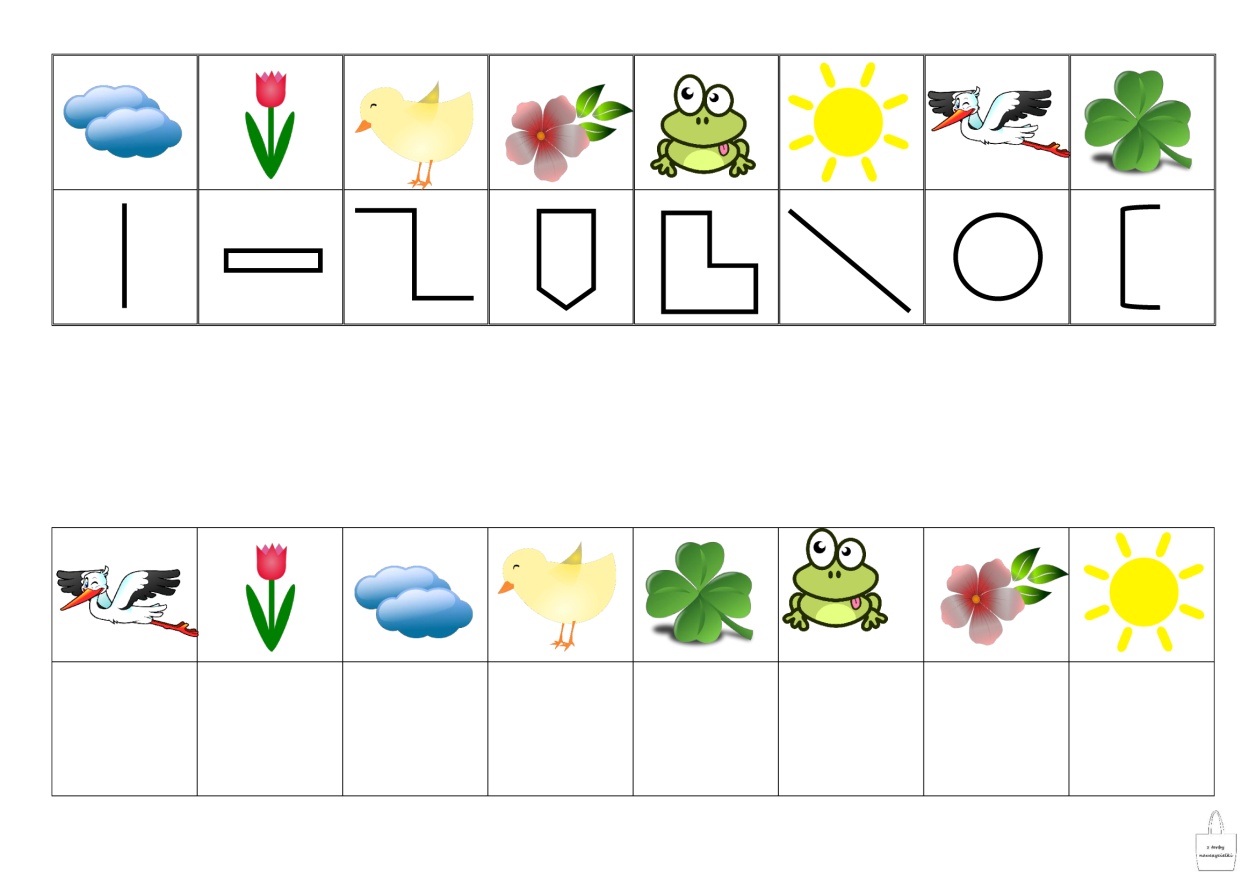 Wykonaj zadanie zgodnie z podanym kodem.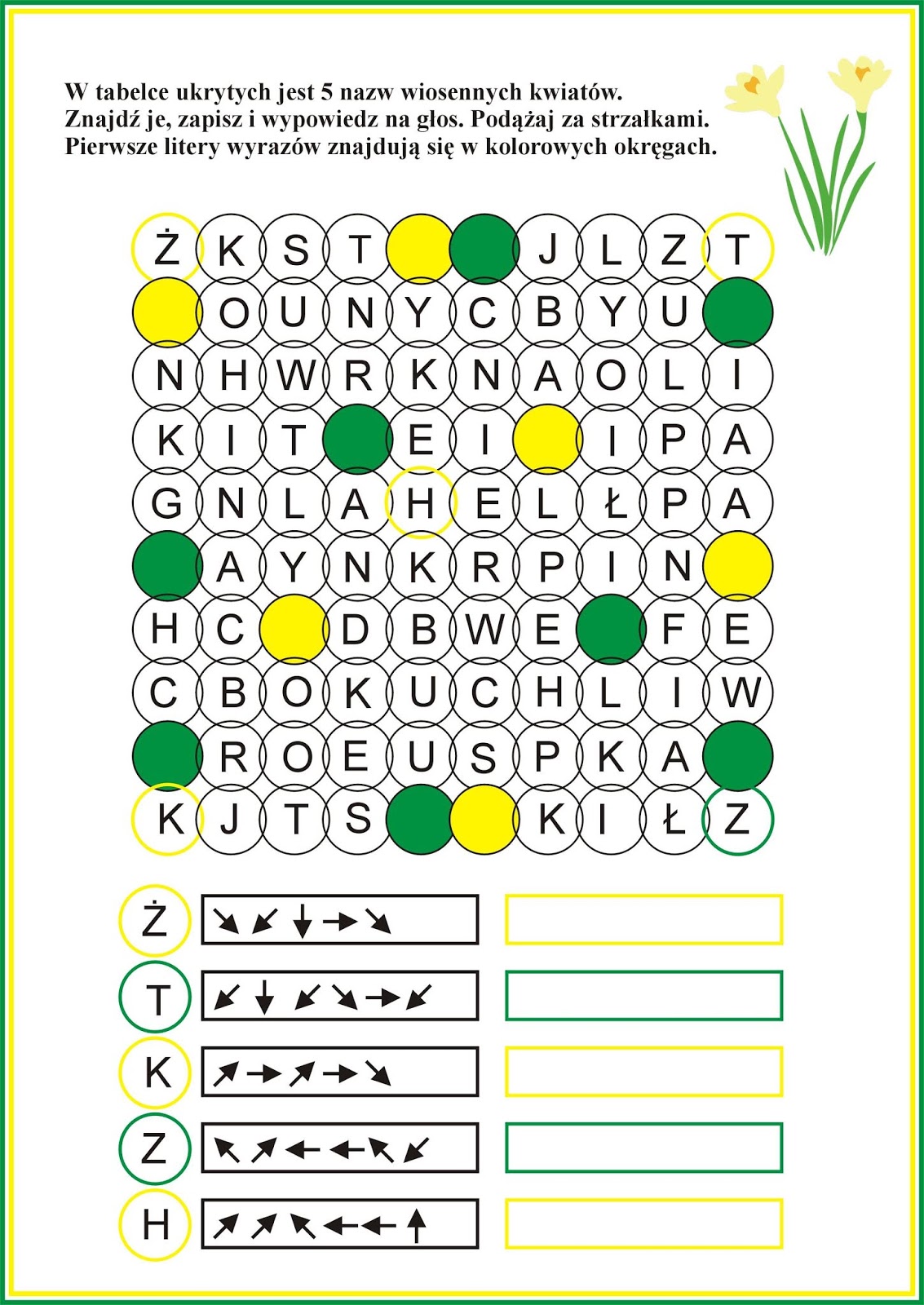 Znajdź nazwy wiosennych kwiatów, podążaj za strzałkami zgodnie z kodem. Posłuchajcie piosenki o wiośnie. Możecie poruszać się przy muzyce a nawet zatańczyć! Link do piosenki znajdziecie poniżej  https://www.youtube.com/watch?v=yNLqW1kp9PwWażna informacja dla chętnych dzieci. Drogie dzieci w związku z realizacją Programu ekologicznego w naszej grupie, mamy dla Was propozycję wykonania i posadzenia sadzonki rośliny lub kwiatka. Potrzebne są przedmioty, które z pewnością znajdziecie w swoim domu. Zróbcie zdjęcie swojego „Lasu w szkle”. Szczegóły jak go wykonać znajdziecie poniżej. Życzymy miłej i twórczej zabawy.Las w słoikuDo wykonania „Lasu w szkle” potrzebne będą: SłoikZiemię ogrodniczaKamykiGałązkę  rośliny (może być z doniczki w domu)Sznurek lub kokardkę Etapy:1.Wrzuć na dno słoika ziemię ogrodniczą, mniej więcej do jego połowy. 2. Zrób niewielki otwór w ziemi.3 Umieść sadzonkę w ziemi tak, aby była dobrze usypana ziemią dookoła.4. Nasyp delikatnie kamyki białe lub kolorowe na powierzchni ziemi.5. Ozdób słoik sznurkiem jutowym lub kokardką.6. Ustaw słoik w jasnym miejscu, nie zapomnij o regularnym podlewaniu. 7. Wykonaj zdjęcie i pochwal się paniom w grypie oraz wszystkim dzieciom, jak rośnie Twoja roślinka.czwartek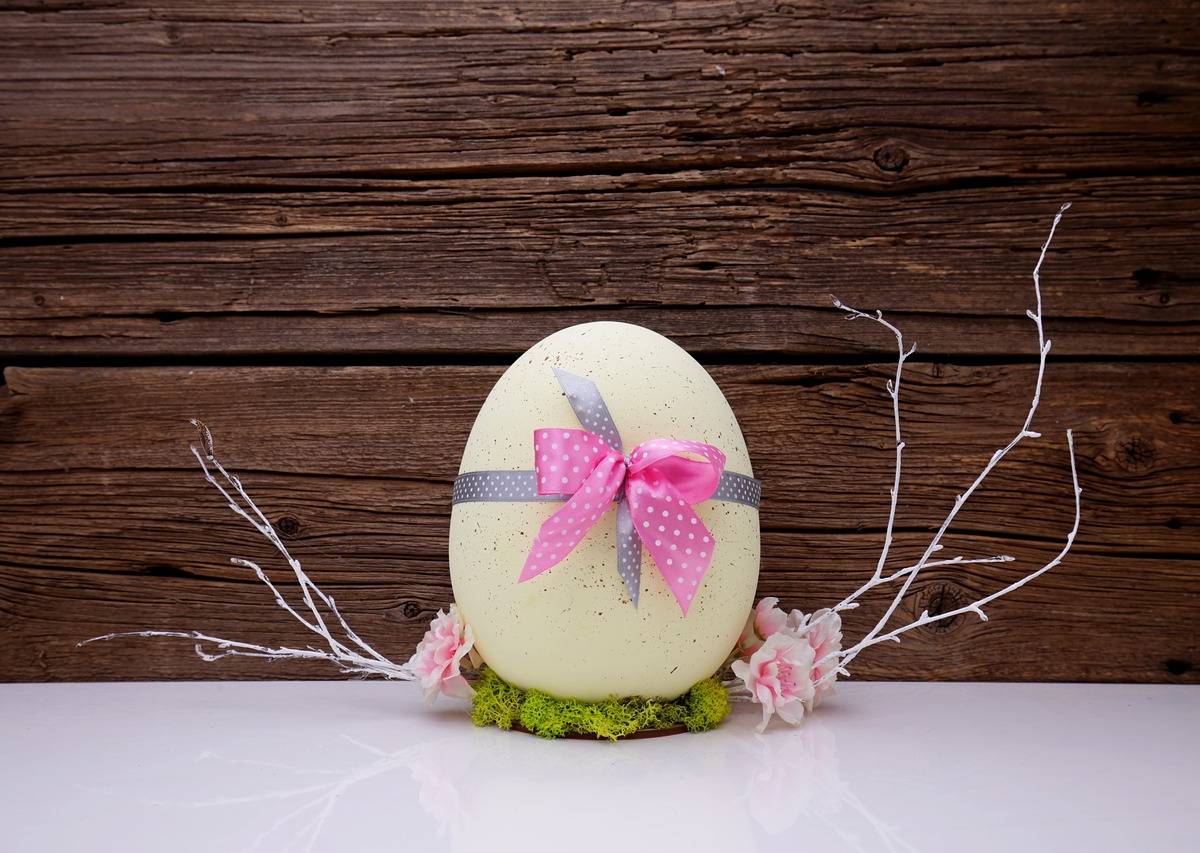 
Kochane dzieci! Wielkimi krokami zbliżają się Święta Wielkanocne. Dzisiejszy dzień poświecimy na porządki! Lubicie porządki? Oj nie słyszę? Niektóre z Was odpowiedziały "tak" bardzo cichutko ;-) Przed Wami klika zabaw, które mam nadzieję przyniosą Wam dużo radości!Porozmawiajmy o przygotowaniach do Świąt WielkanocnychPosłuchajcie wiersza Marii Terlikowskiej
"Każdy po sobie sprząta" W naszym domku, w czterech kątach, 
Każdy sam po sobie sprząta. 
Pierwszy kącik jest Elżbietki, 
Która właśnie sprząta kredki. 
Drugi kącik jest Agatki: 
Chowa szmatki do szufladki. 
Trzeci kącik jest Rozalki, 
Która sprząta pokój lalki. 
W czwartym kącie, w kącie Janki, 
Ktoś wycinał wycinanki. 
Na podłodze, koło szafki, 
Ktoś rozrzucił jakieś skrawki, 
Ktoś zostawił klej otwarty 
W zaśmieconym kącie czwartym... 
Kto tu sprzątnie, moje dzieci? 
Oczywiście, ten, kto śmiecił! Odpowiedzcie na pytania: czy zapamiętałaś/eś imiona dziewczynek z wierszyka?
2) co znajdowało się w kącikach domu?
3) czy potrafisz posprzątać po sobie Twoje miejsce do zabawy?Posłuchajcie piosenki na temat sprzątania, prac porządkowych w domu praz pomocy rodzicom. Miłej zabawy!https://www.youtube.com/watch?v=imoS6Wkr04wPo pracach porządkowych odpocznijcie przy kartach pracy  o tematyce wielkanocnej.Na początek pokolorujcie pisankę według własnego pomysłu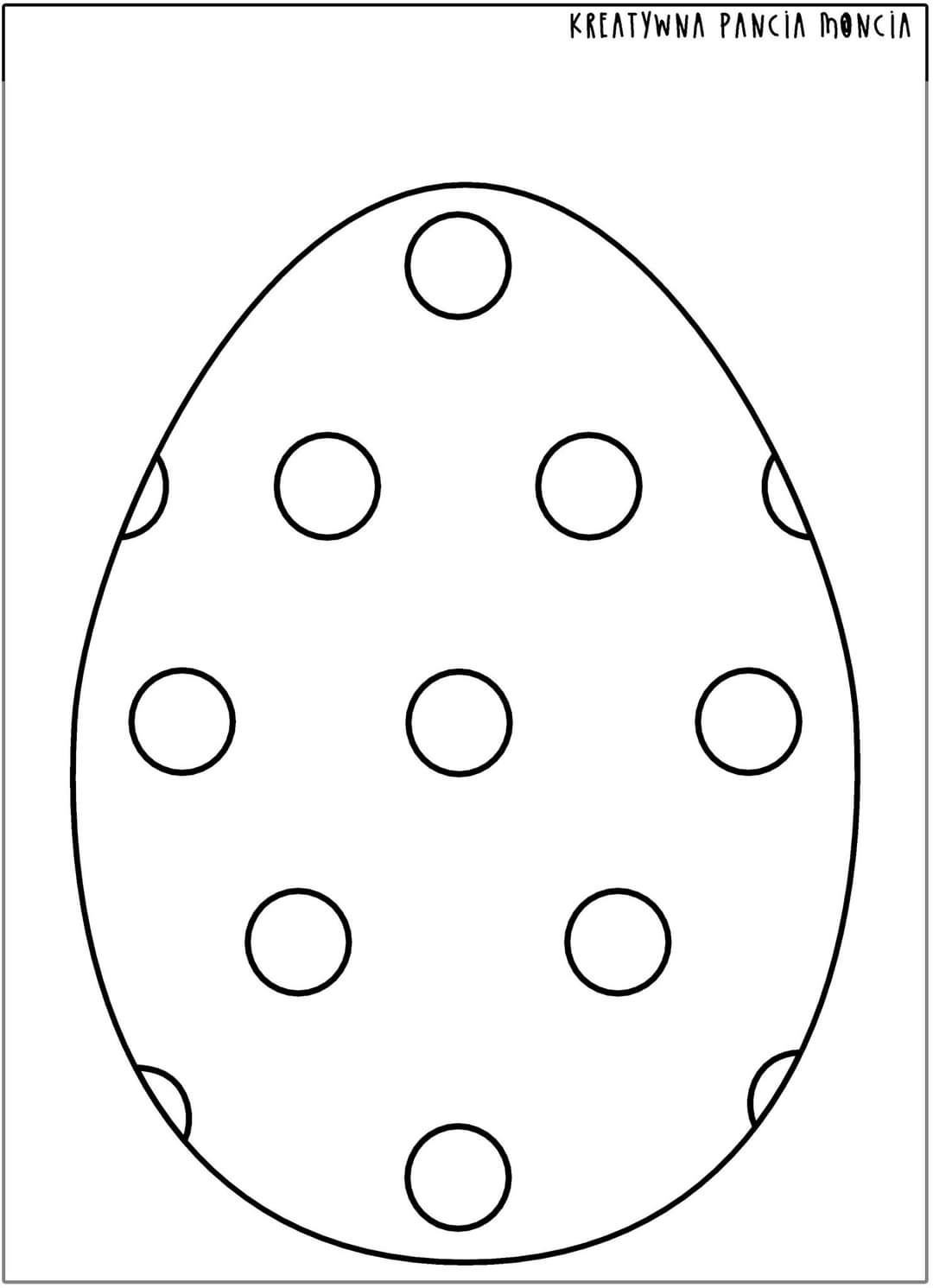 Rozwiąż zagadki:Jaki sprzęt na sznurze
- mruczący, nieduży,
chociaż wszystko czyści,
sam się w środku kurzy.Na górze - drewniane ramię,
na dole - gęsta czupryna.
Znikają z podłogi śmieci,
gdy taniec rozpoczyna.Ma pokrętła i guziki,
szybkę przeźroczystą.
Chętnie przyjmie brudną odzież,
by oddać nam czystą.Rysuj po śladzie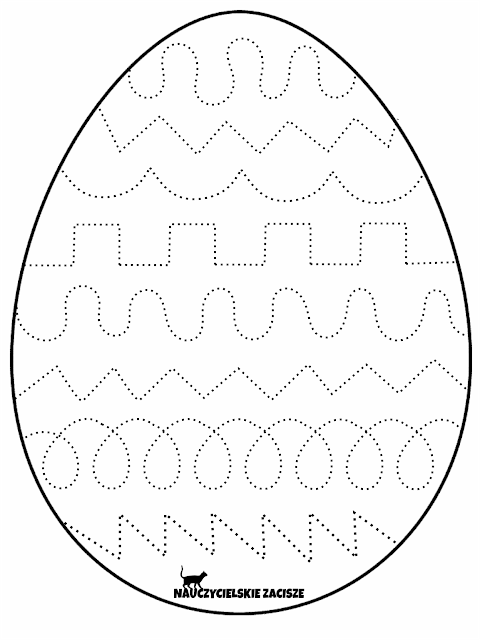 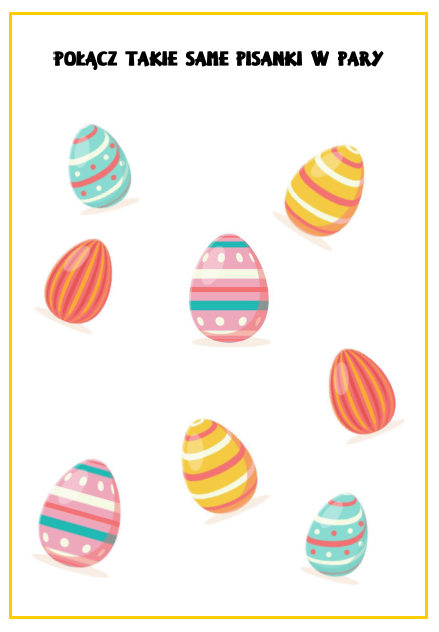 Rozetnij nożyczkami, poskładaj i przyklej na kartce!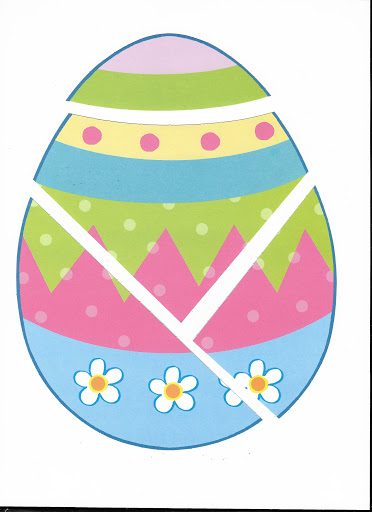 Posłuchajcie piosenki  - Kurka i pisankihttps://www.youtube.com/watch?v=6RH8hXpWnlkZaprowadź zajączka do koszyczka!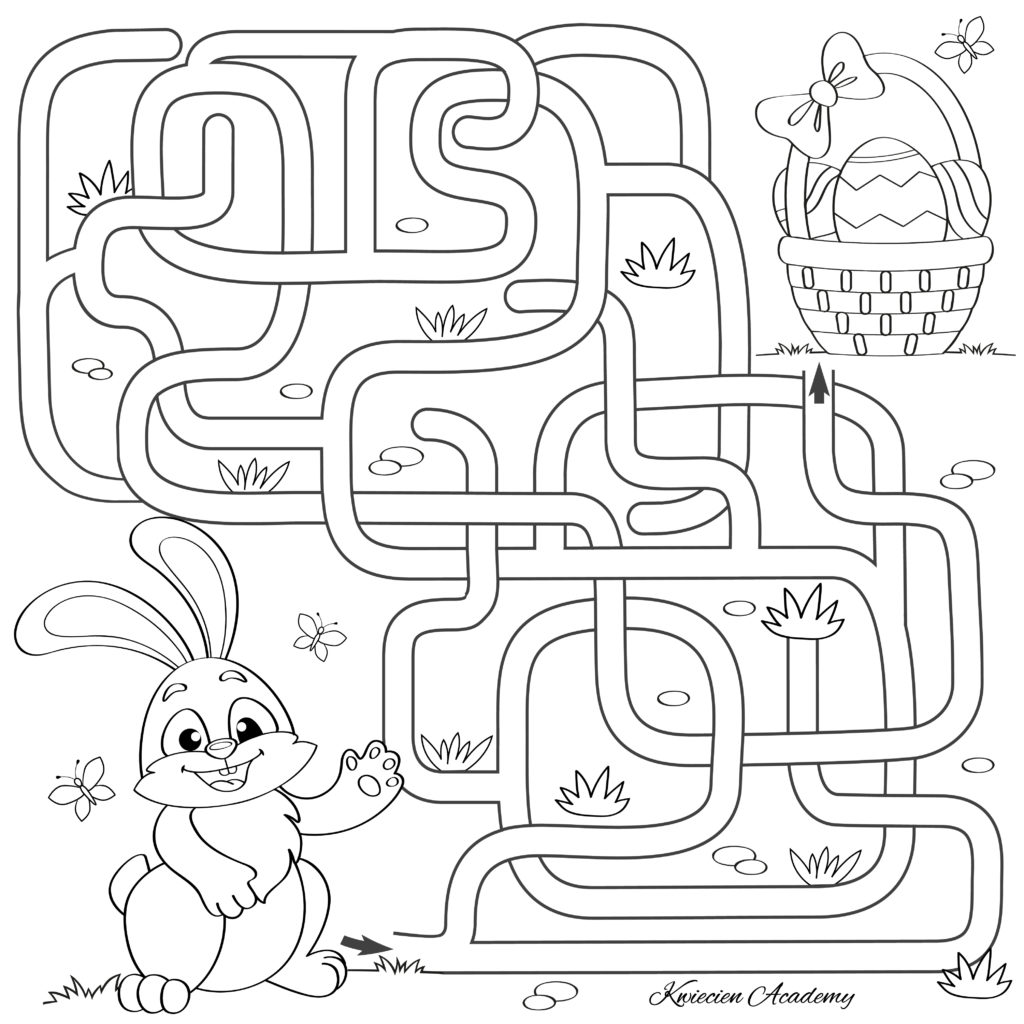 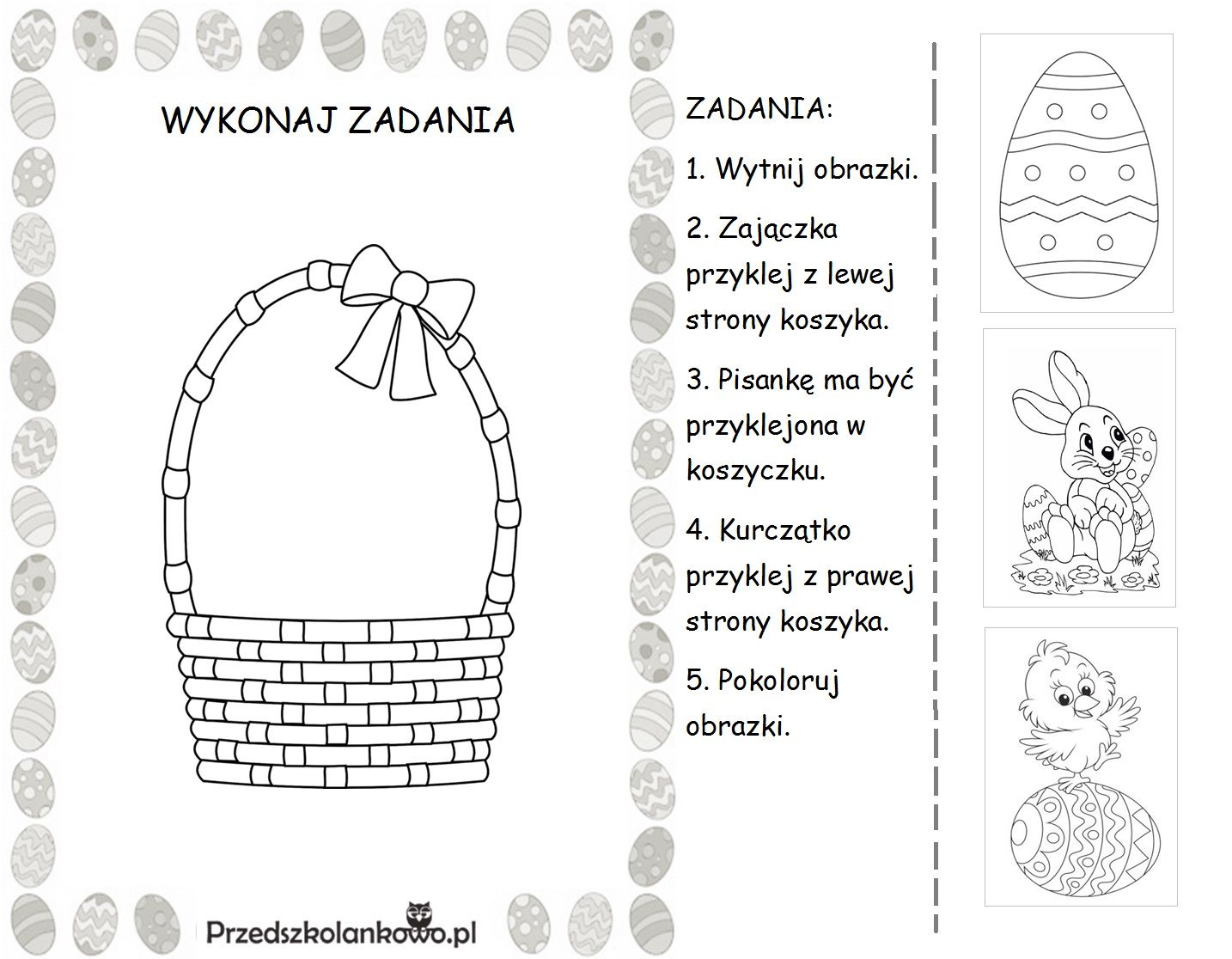 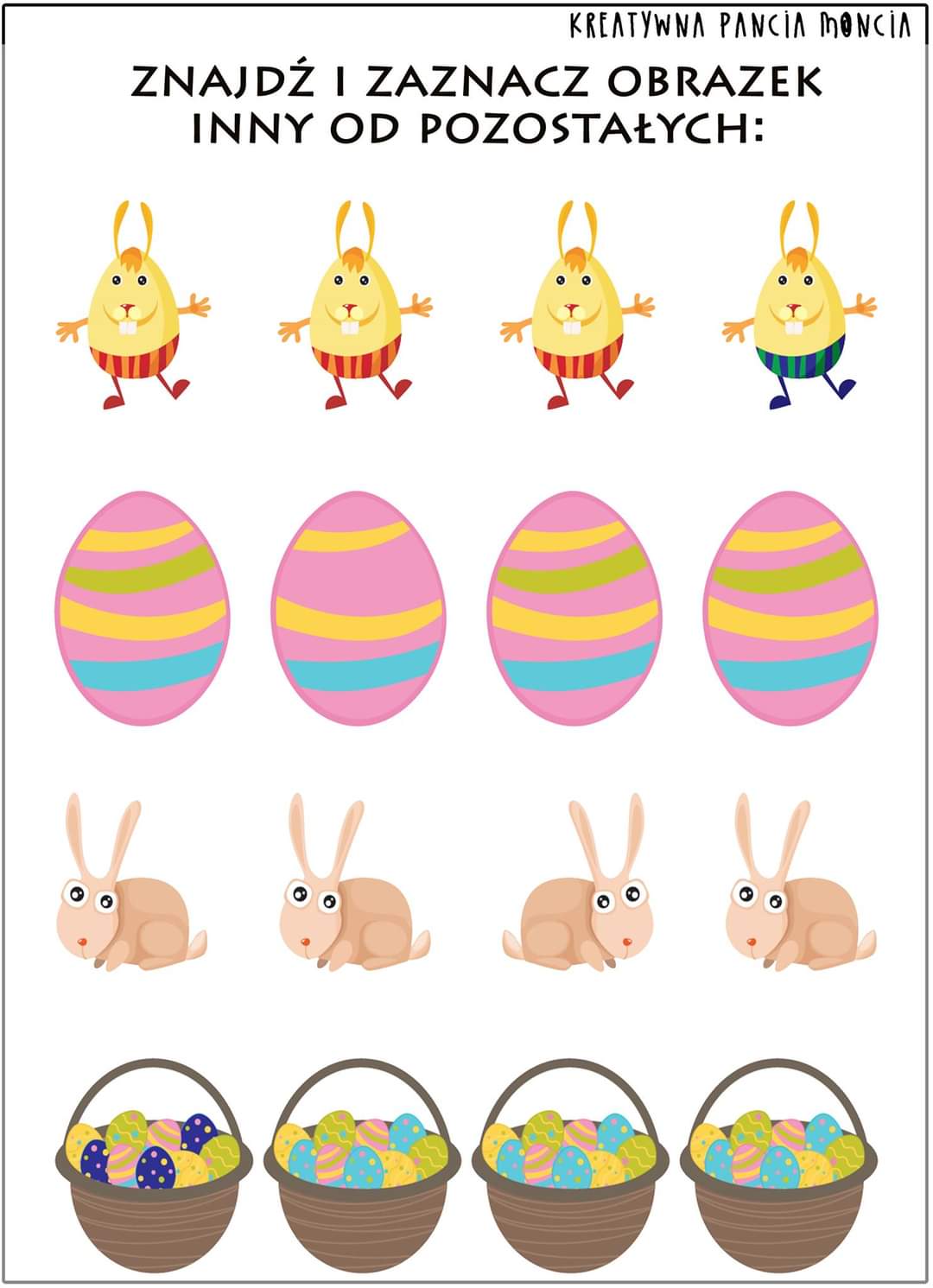 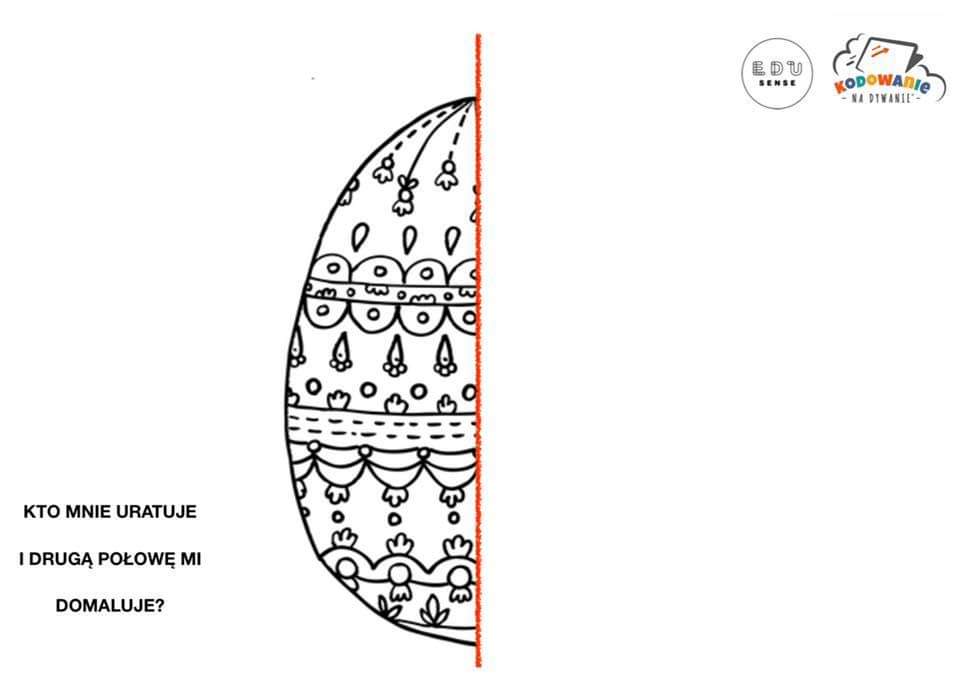 Wydrukuj. Wrzuć do koszyczka pisanki, najpierw przeczytaj sylaby!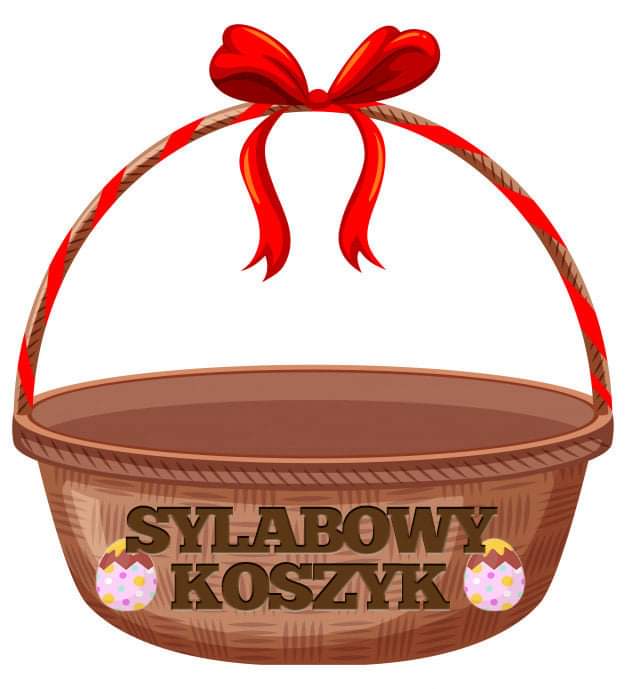 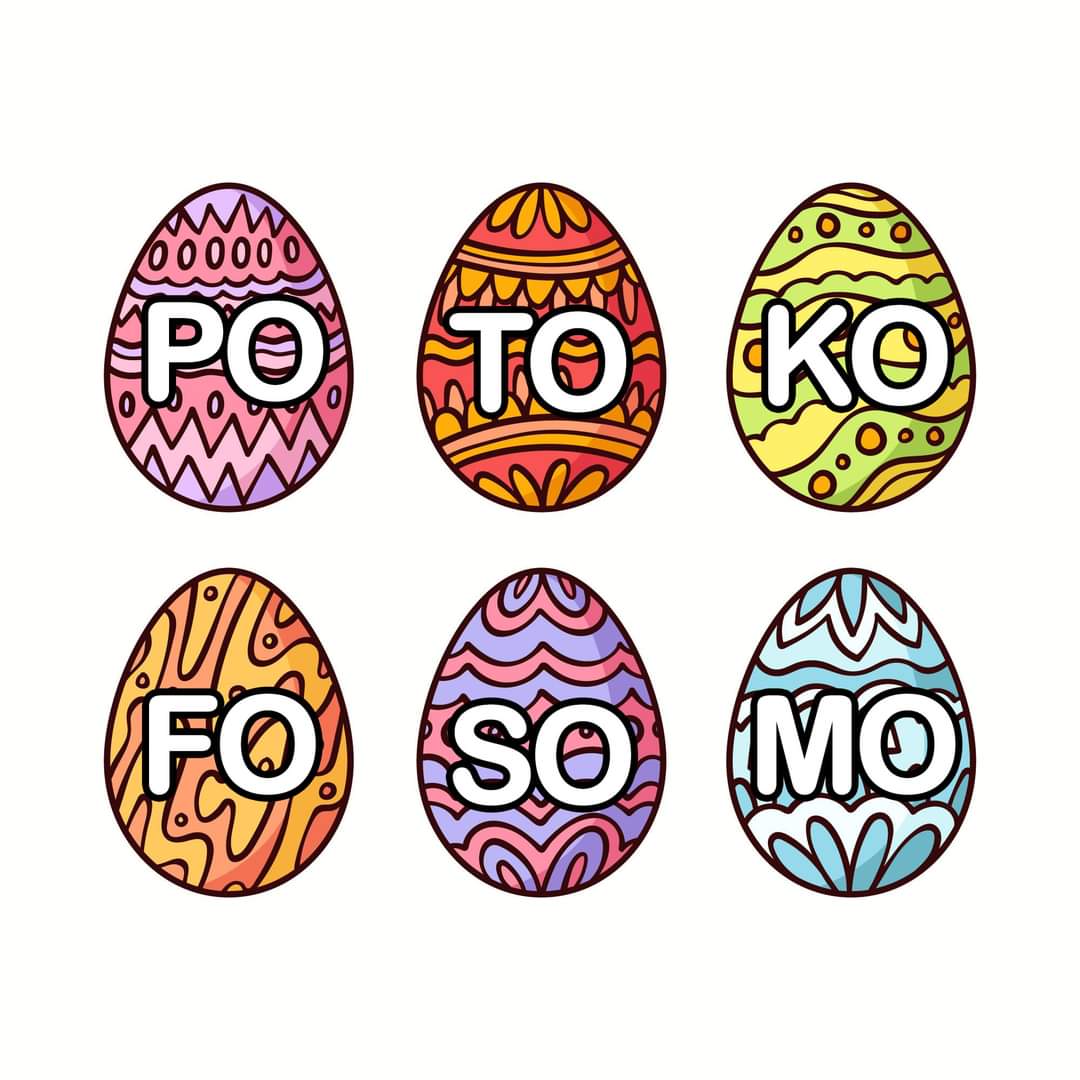 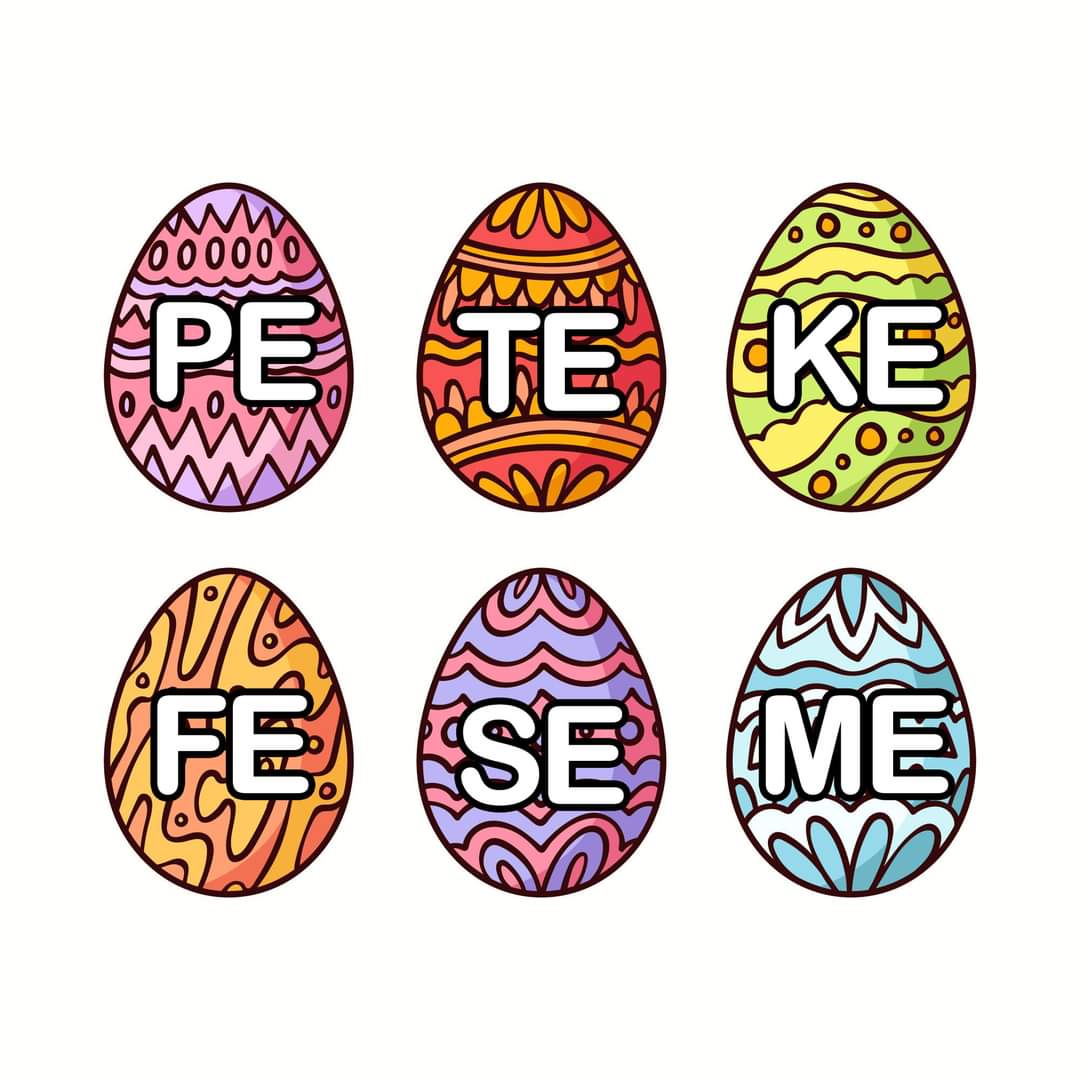 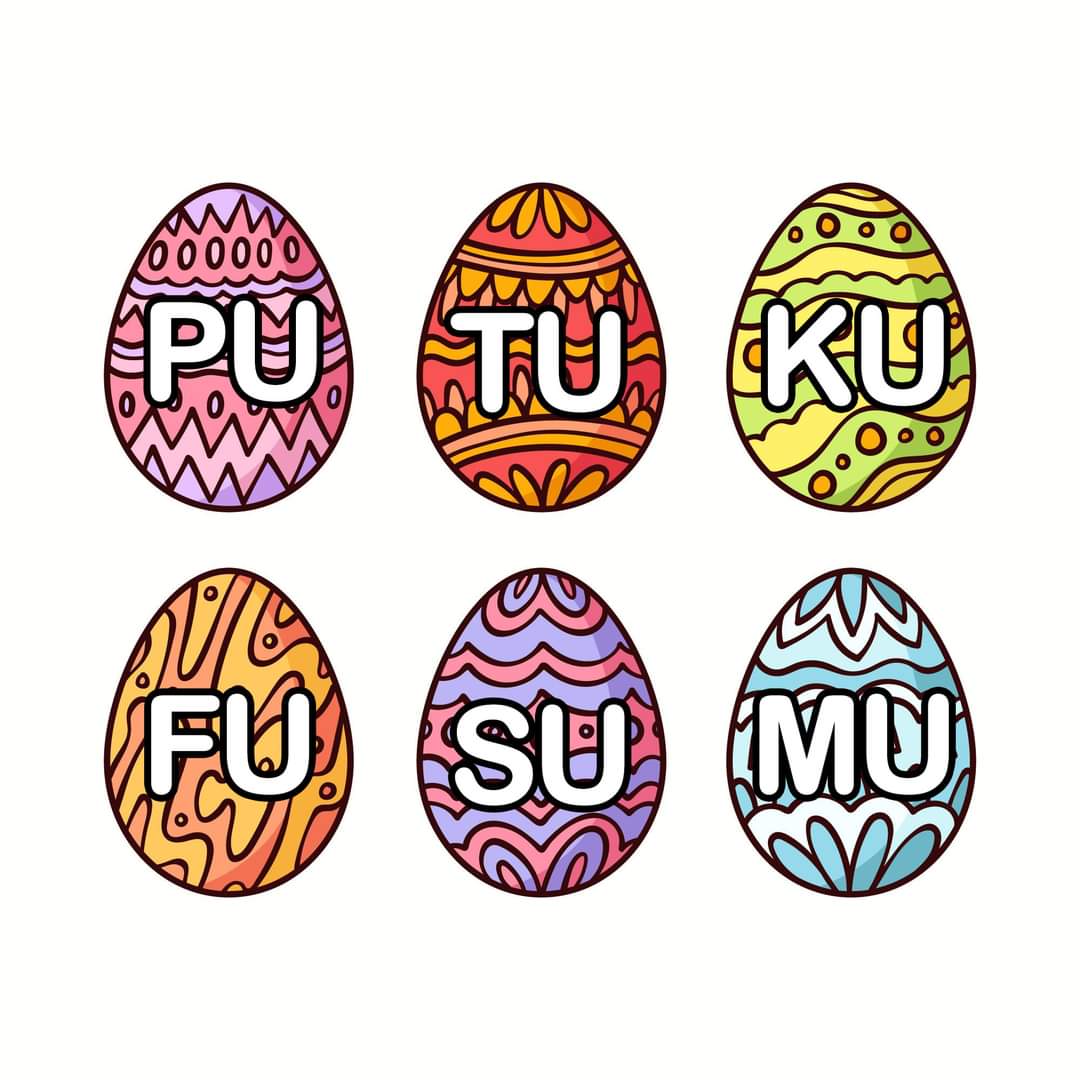 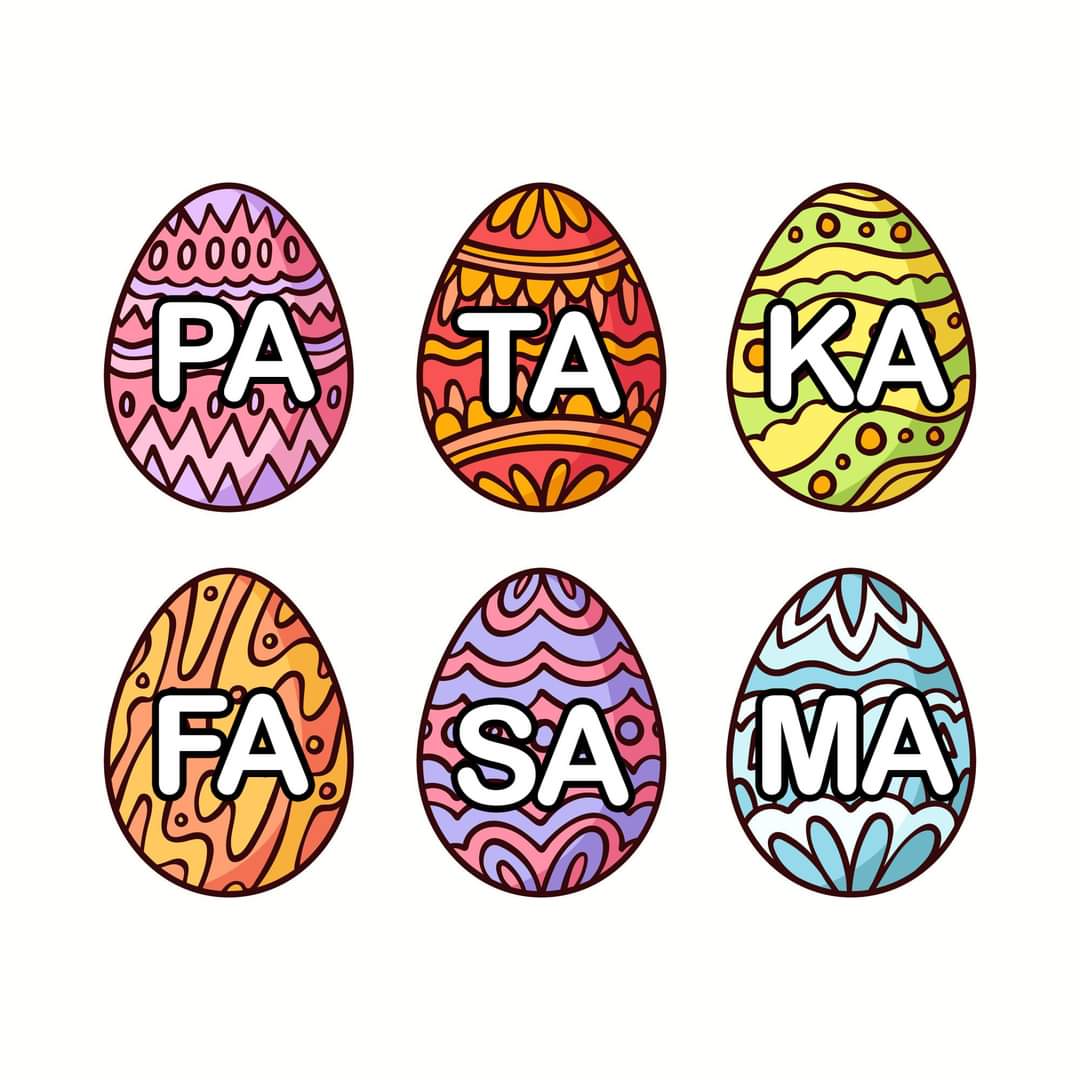 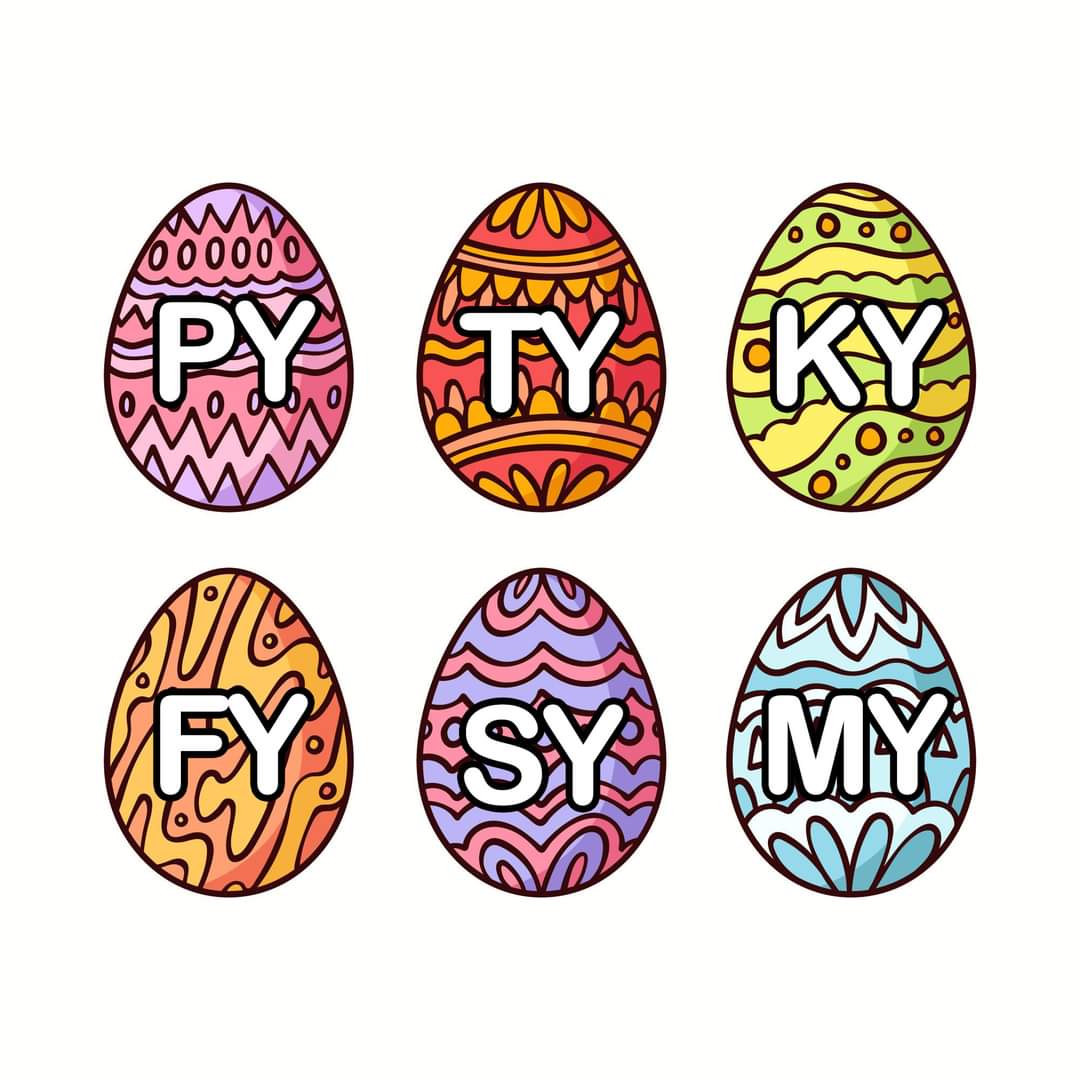 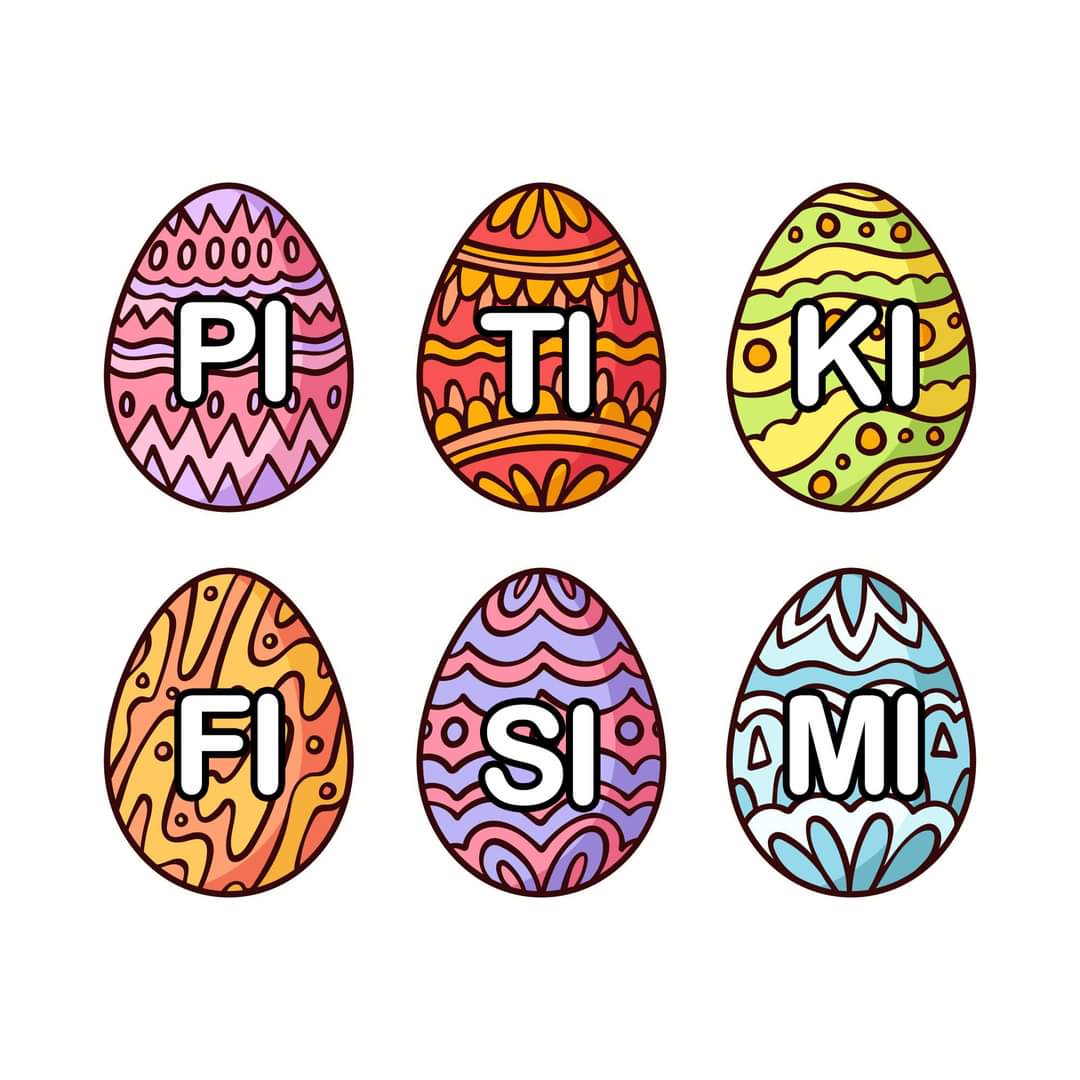 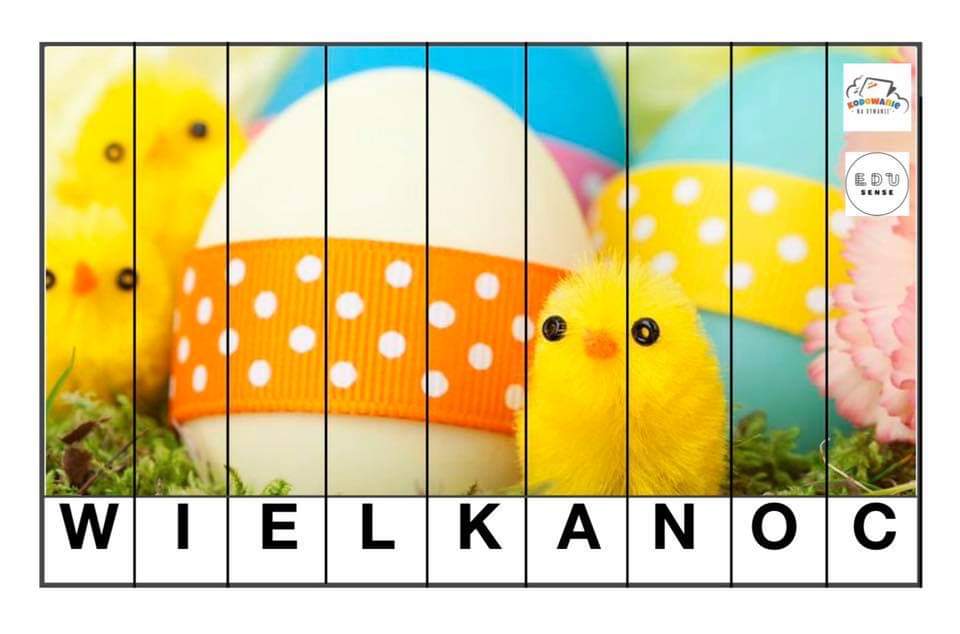 Na koniec piosenka o Wielkanocyhttps://www.youtube.com/watch?v=No6K_yt4dCIDrogie dzieci, drodzy Rodzice!Drogie dzieci informujemy Was, że książeczki, które zabrane zostały przez Was do domu, zawierają karty pracy związane ze Świętami Wielkanocnymi. Serdecznie prosimy, byście wykonały te karty pracy, które mówią o Wielkanocy, w: Kartach pracy, Czytaniu i pisaniu i Liczeniu Serdecznie dziękujemy, życzymy miłej i owocnej pracy.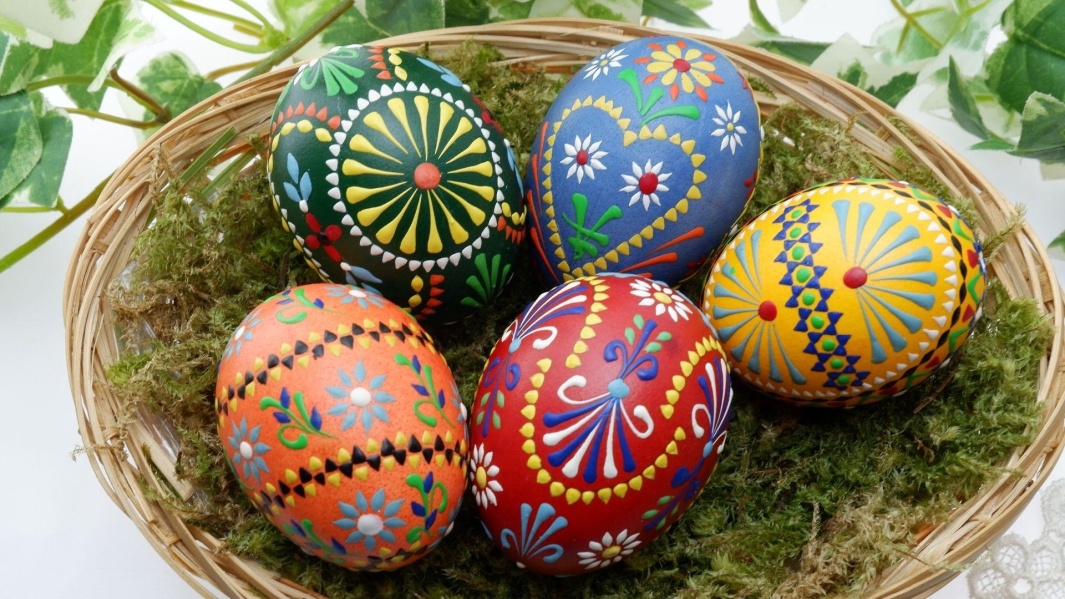 Wesołych Świąt Wielkanocy!Nauczyciele grupy Motyle